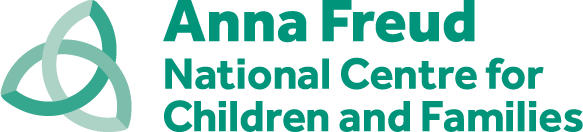 There are a range of excellent resources from clinicians and psychiatrists offering support to families, schools and colleges on how to support children and young people during these times.https://www.annafreud.org/